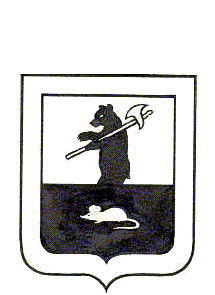 МУНИЦИПАЛЬНЫЙ СОВЕТ  ГОРОДСКОГО  ПОСЕЛЕНИЯ МЫШКИН                                                                РЕШЕНИЕ                                   О рассмотрении протеста прокуратуры Российской Федерации Волжской межрегиональной природоохранной прокуратуры Ярославской межрайонной природоохранной прокуратуры на п. 2.18.9 Правил благоустройства городского поселения Мышкин, утвержденного решением Муниципального Совета от 27.03.2018 № 6Принято Муниципальным Советом городского поселения Мышкин « 21 » августа 2018 года           В соответствии с Федеральным законом от 06.10.2003 № 131-ФЗ «Об общих принципах  организации местного самоуправления в Российской Федерации», Уставом городского поселения Мышкин,               Муниципальный Совет городского поселения Мышкин РЕШИЛ:      1. Протест Ярославской межрайонной природоохранной прокуратуры признать обоснованным, все замечания учесть.      2. Привести в соответствии с требованиями законодательства пп. 2.18.9. п. 2.18. ч. 2 Правил благоустройства городского поселения Мышкин.      3. Внести изменения в решение Муниципального Совета городского поселения Мышкин от 27.03.2018 № 6 «Об утверждении Правил благоустройства городского поселения Мышкин» изложив пп. 2.18.9. п. 2.18. ч. 2 в новой редакции:      3.1. «На территории участков с зелеными насаждениями в случаях, установленных правилами и нормами, предусмотренными федеральными законами и иными нормативными правовыми актами Российской Федерации, обеспечивается:-сохранность зеленых насаждений;-систематическое наблюдение за состоянием зеленых насаждений;-выявление очагов поражения зеленых насаждений вредителями и болезнями;-осуществление мер по профилактике возникновения очагов поражения зеленых насаждений вредителями и болезнями, их локализация и ликвидация;-вырубка аварийных, старовозрастных,  больных и потерявших декоративную ценность деревьев и кустарников (снос зеленых насаждений);-вырезка сухих и поломанных ветвей, а также ветвей, ограничивающих видимость технических средств регулирования дорожного движения;-лечение ран и дупел на деревьях;-удаление поросли;-проведение санитарной, омолаживающей или формовочной обрезки крон деревьев и обрезки кустарников. Незамедлительно после обрезки все раны диаметром более 2 см подлежат замазке садовой замазкой или покраске масляной краской на натуральной олифе.».      4. Опубликовать настоящее решение в газете «Волжские зори» и разместить на официальном сайте Администрации городского поселения Мышкин в информационно-телекоммуникационной сети «Интернет».      5. Настоящее  решение вступает в законную  силу с момента его официального опубликования.Глава городского                                                           Председатель Муниципального поселения Мышкин                  	       Совета городского поселения Мышкин_____________________	Е.В. Петров	___________________ Р.С. Шувалов« 21 » августа 2018 года  № 13                       